LIONS CLUB OF MAIDENHEADMaidenhead Lions Legacy AwardsStarting in July 2018, Maidenhead Lions are offering legacy grants of £250 to successful applications made by local volunteer groups, organisations and charities within the Maidenhead area. Up to twenty awards will be granted, once the awards have been allocated, the scheme will end either on            June 30th, 2019 or earlier if already distributed. Applications will be considered from groups actively involved in helping the local community, they should explain how the grant will be used and how it would make a difference, it may include the welfare of others, youth work, helping people with disabilities, improving the environment.Lions take an active role in promoting good citizenship, and an active interest in social and civic welfare, these awards are to help recognise the service that local people, groups and organisations provide to our community.    Simply fill in the following application and explain how the grant will be used.-------------------------------------------------------------------------------------------------------------                   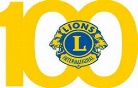 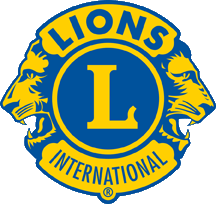             Maidenhead Lions Legacy Awards                              Application for £250 grantPurpose of application.Explain briefly how you will use the grant (continue overleaf if necesary)__________________________________________________________________________________________________________________________________________________________________________________________________________________________________________________________________________________________________________________________________________________________________________________________________________________________Contact Name________________________________                                       TEL__________________Charity/Group/Organisation__________________________________________Email_____________________________________________________________Address_____________________________________________ ___________________________________________________                                           _________________________         Postcode_______________________GDPR Consent.  (1.1)   I give authority to the Lions Club of Maidenhead to process my personal data for this application, the information will not be shared with any other charity or organisation, the data will be kept to contact you or inform you of future events.                                       Please tick consent box          (1.2)  I am aware I may withdraw my consent at any time by contacting Maidenhead Lions Club.The scheme aims to help smaller groups, we will consider applications from small local charities and organisations, these may include volunteer groups and youth groups, for work in Maidenhead. Only one grant will be awarded to each group. Any application from national charities, schools funding, and those based outside the Maidenhead area will not be considered for Legacy awards, the decision of the legacy committee will be final.   Please return applications to:                                                                                                                                                                            Lions Club of Maidenhead, 40 Treesmill Drive, Maidenhead SL6 3HR  Tel: 0845 833 5793		Email lions@maidenheadlions.org.uk 		website: www.maidenheadlions.org.uk                            